«В единстве - наша сила!»«В единстве - наша сила» под таким девизом прошла тематическая неделя в группе № 8 «Радуга».4 ноября вся наша Россия отмечает день «Народного Единства». Этот день занимает особое место среди государственных праздников современной России.День народного единства — это праздник, который дети должны знать с раннего возраста. Современный День народного единства — праздник, который призывает людей не только вспомнить важнейшие исторические события, но и напомнить гражданам многонациональной страны важность сплочения. Ведь только вместе, двигаясь в одном направлении, можно справиться с трудностями и преодолеть препятствия.На протяжении всей недели ребята участвовали в различных беседах, занятиях, играх, в ходе которых  в доступной форме познакомились с историей возникновения праздника, подвигами наших предков во имя независимости Родины. Ребята вспомнили о том, как велика и красива наша Родина, как богата событиями её история, закрепили свои знания о   государственных символах. Для воспитания у детей патриотического чувства, мы провели социальную акцию «Единство в наших сердцах», раздавая прохожим открытки, изготовленные детьми.  Также с детьми группы провели фестиваль спортивных игр «Россия  - спортивная держава», квест – игру «В единстве народа – великая сила!» для воспитания  уважения к истории нашей Родины, совместно с родителями провели выставку семейных творческих работ «Мой любимый город».При сотрудничестве с городской детской библиотекой № 2 и заведующей Горьевой С.А. был проведен мастер – класс по изготовлению плаката «Мир нужен всем!». Все данные мероприятия были объединены в один интересный и обширный проект, посвященный дню народного единства.Проведение таких мероприятий помогает воспитывать чувство любви к Родине, гордости за неё, за народ, населяющий Россию, формированию доброго отношения к людям разных национальностей. Развитие у ребят таких качеств, как гражданственность, патриотизм, чувства сопричастности с судьбой своей страны, своего народа, воспитание ответственности за судьбу Родины.День Народного Единства – это праздник единства всех людей почти ста девяноста национальностей, проживающих на территории нашей страны. Все мы разные, но нас многое объединяет!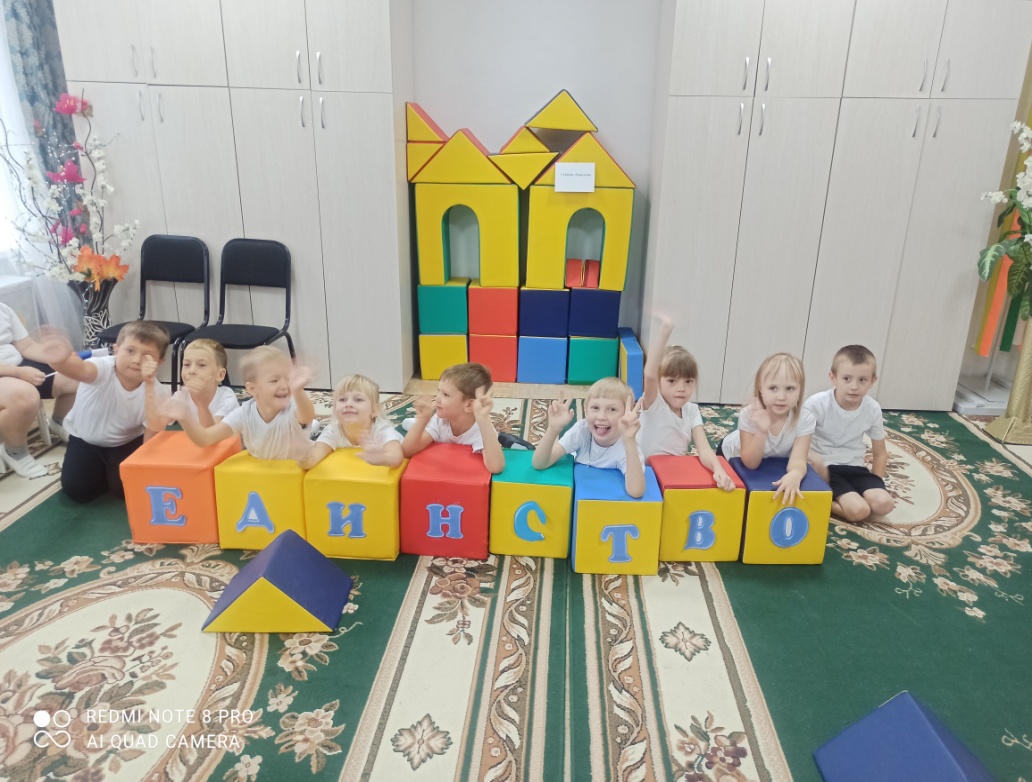 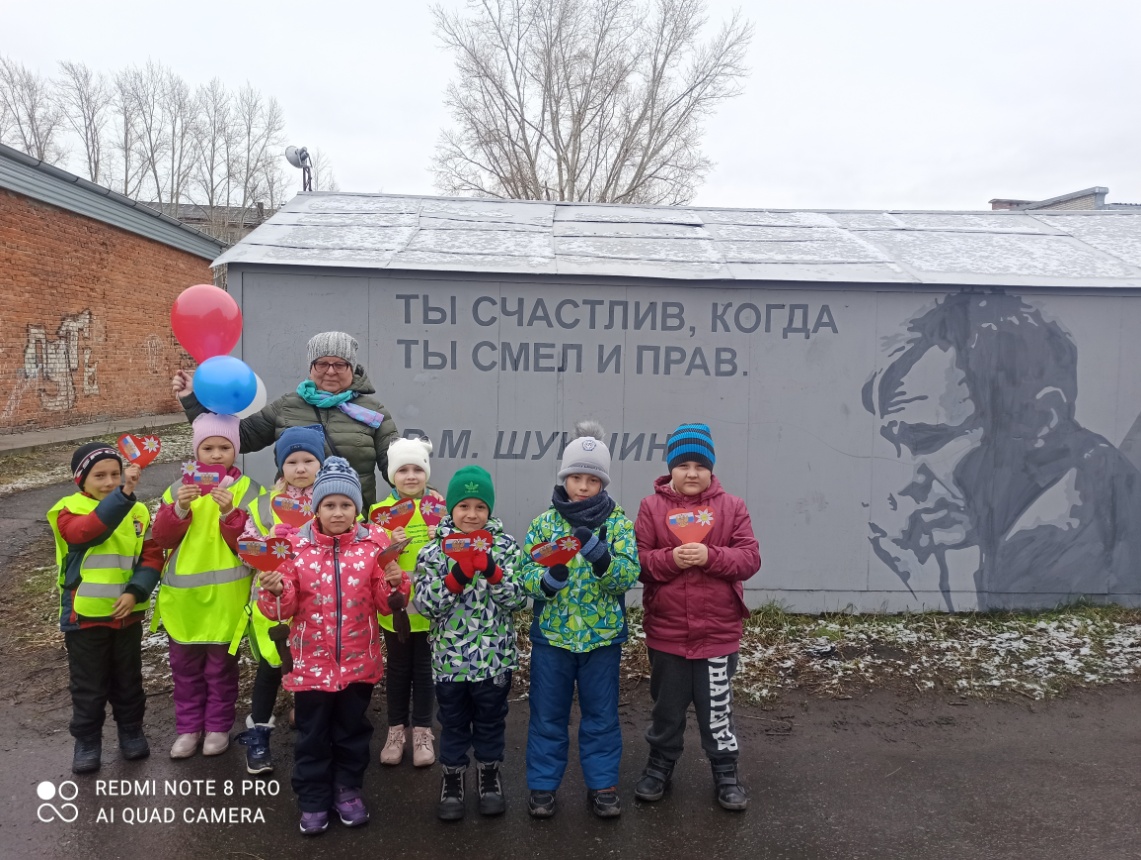 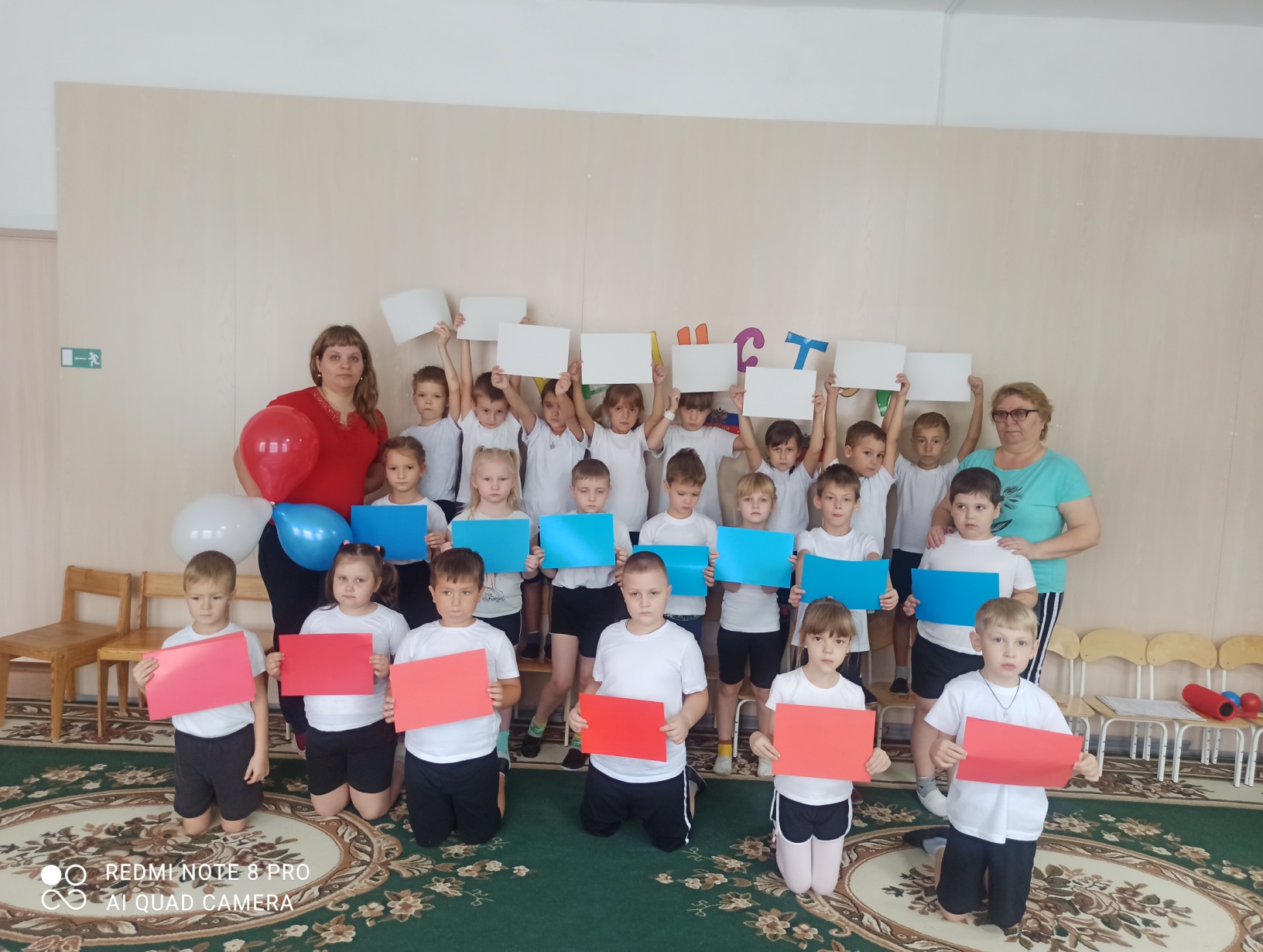 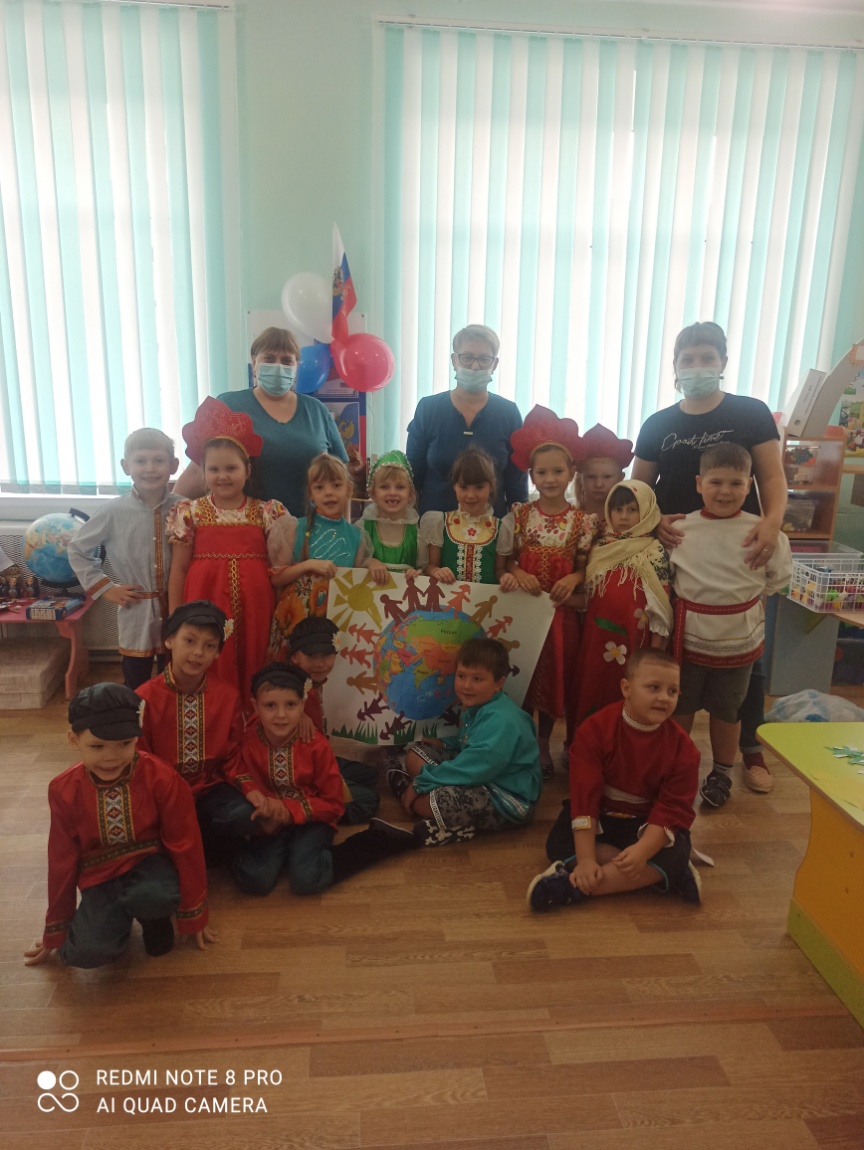 